Проектная задача «Микрорайон трёх поросят».Пелявина Ирина Аркадьевна, учитель начальных классов МАОУ «Полазненская СОШ№1»                   Добрянский муниципальный районНиф-Ниф,  Наф-Наф  и  Нуф-Нуф  выросли. Они помнили, что все вместе  одолели волка. Мечтали помочь защититься от волка другим жителям своего леса. И решили они построить для всех крепкие дома, где зверушки могли прятаться от серого хищника. Ниф-Ниф, помня свой печальный опыт, пошел учиться на архитектора, а Наф-Наф и Нуф-Нуф  стали строителями.    Вернулись поросята в родной лес и первым делом присмотрели большой участок, пригодный под строительство. Потом обратились к лесным жителям и рассказали о своём плане. Зверушки были счастливы.    Ребята! Поросята просят вас помочь им в строительстве микрорайона для зверушек. Задание первое: Выбрать из текста кто такой архитектор. (Текст выдается всем группам)                                                   Професссии  Инженер-конструктор - специалист, который разрабатывает новые конструкции и механизмы. Он проводит расчеты и проектирует каждую деталь автомобиля, корабля, самолета и т.д.  Инженер-строитель - специалист, который создает конструкцию архитектурного сооружения и разрабатывает технологию его строительства.  Автослесарь -рабочий, специалист по сборке и ремонту автомобиля.  Архитектура - это искусство проектировать и строить здания и другие сооружения.  Архитектор - разрабатывает проект: выбирает место для строительства, выяснив, для чего предназначено здание, на какое количество людей рассчитано.Рисует дом на бумаге; чертит план дома; определяет, какие потребуются материалы и строительная техника. Архитектор также рассчитывает стоимость проекта.  Прораб - специалист, который организует строительство, руководит им.Задание второе: (каждой группе дается задача, чтобы вычислить , какой дом они должны построить)1).Первыми пришли к поросятам мышата. Они захотели жить в таком же доме, как построил Наф-Наф.  -Из какого материала  построил дом  Наф-Наф?     Поросята задумались. Какой это должен быть дом, чтобы все мышки могли там поселиться?  В одной  мышиной  квартире могут жить 10 зверушек. Всего 40 мышей. Сколько квартир нужно всем мышкам?  Сколько этажей должно быть в доме, если на одном этаже по 2 квартиры?2). Зайцы захотели себе дома  из дерева. Пришло 25 зайцев. В одной семье 5 зайцев. Сколько деревянных домов нужно построить для зайцев? Как эти дома будут выглядеть?3). Кроме этого три поросёнка решили, что зверушкам обязательно нужна школа, магазин. Решите примеры, чтобы определить, сколько этажей будет в школе и в магазине:школа: 5*4:10=магазин: 18:3*4:24=4).  Для детей лесных жителей решили построить детскую площадку. Найдите длину  песочницы, если известно,что ее площадь равна 100 кв.см, а ширина - 10см.Задание третье: Изучите схемы домов и детской пощадки, используя инструкцию постройте их.План работы над домами.1.Вырежьте развертку изделия. 2.Согните по линиям сгиба. 3.Начертите окна и двери. 4.Поселите жителей в ваш дом. Если это магазин, то сделайте витрины. 5.Склейте макет дома. 6.Оформите изделие.План работы над песочницей.1.Вырежите детали основы песочницы, согните по линиям сгиба, склейте. 2.Используя шаблоны, сделайте держатели для шляпки и ножки гриба. 3.Вырежите детали шляпки и ножки грибка, склейте их. 4. Соедините детали в грибок с помощью держателей. 5.Оформите изделие.Задание четвертое:Подготовьте защиту своего изделия.Задание пятое: Разместите коллективно дома и площадку в микрорайоне. Придумайте название для  микрорайона.Задание шестое:Составьте план дальнейшего развития микрорайона. Что ещё необходимо построить и разместить в микрорайоне, чтобы зверушкам было комфортно жить?Рефлексия: Так как это лесной микрорайон, нам необходимо посадить лес. Выбрать и приклеить к коробке зеленое дерево, если вам все было понятно и было интересно работать. Если что-то было немного непонятно, то приклейте желтое дерево. А если совсем было непонятно и трудно, то приклейте красное дерево.СХЕМА ШКОЛЫ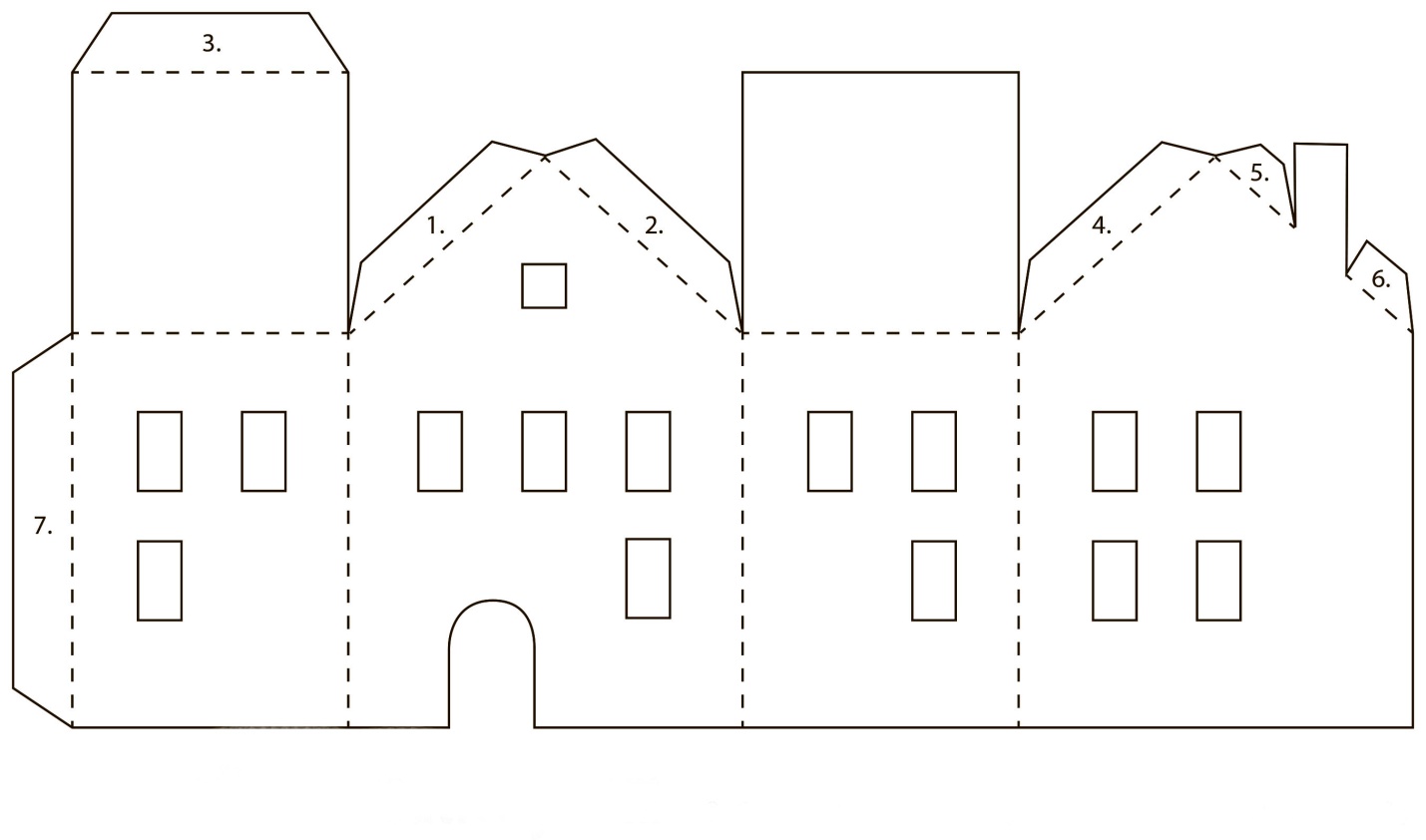 СХЕМА ЛАВОЧКИ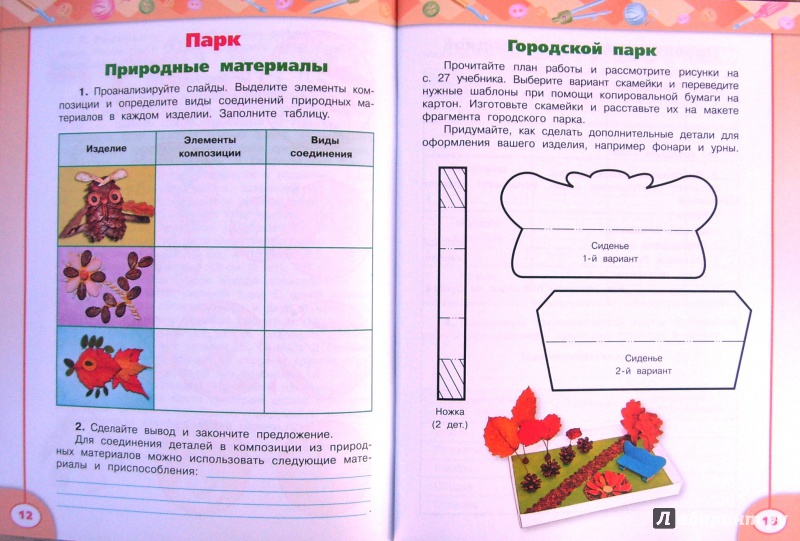 СХЕМА ДОМА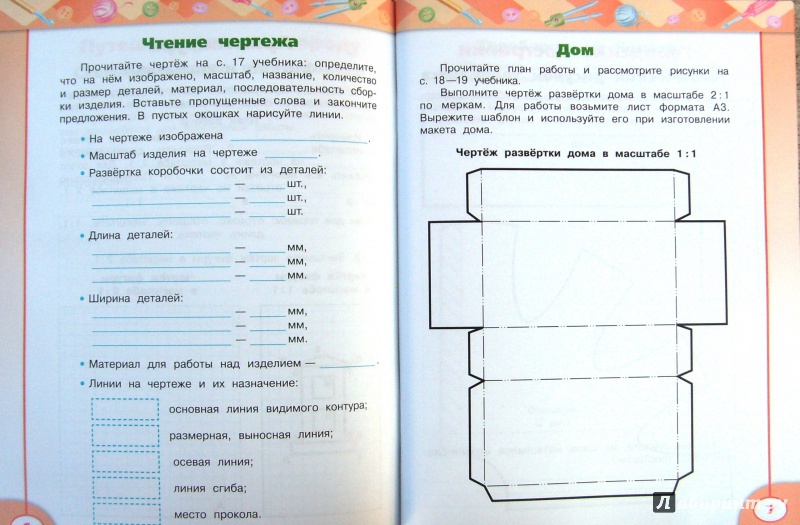 СХЕМА ПЕСОЧНИЦЫ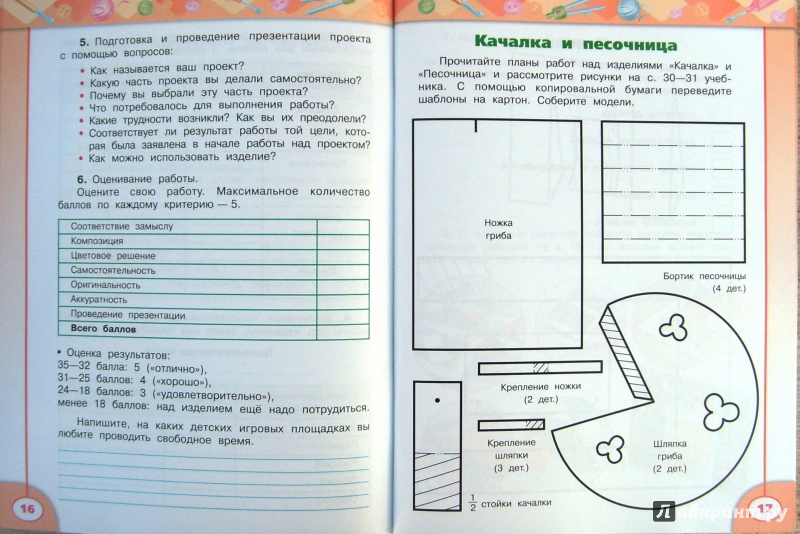 